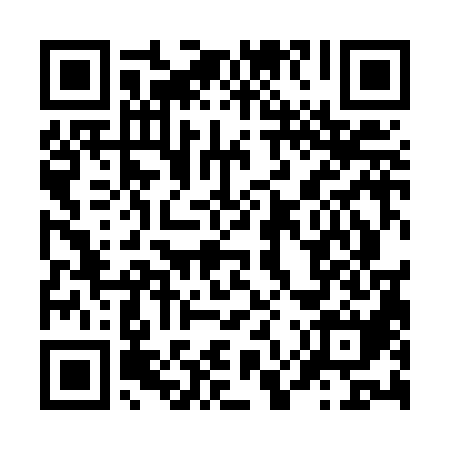 Ramadan times for Oberissigheim, GermanyMon 11 Mar 2024 - Wed 10 Apr 2024High Latitude Method: Angle Based RulePrayer Calculation Method: Muslim World LeagueAsar Calculation Method: ShafiPrayer times provided by https://www.salahtimes.comDateDayFajrSuhurSunriseDhuhrAsrIftarMaghribIsha11Mon4:574:576:4612:343:426:236:238:0512Tue4:554:556:4412:343:436:256:258:0713Wed4:534:536:4112:343:446:276:278:0914Thu4:504:506:3912:333:456:286:288:1115Fri4:484:486:3712:333:466:306:308:1216Sat4:464:466:3512:333:476:316:318:1417Sun4:434:436:3312:323:486:336:338:1618Mon4:414:416:3112:323:496:356:358:1819Tue4:384:386:2812:323:506:366:368:2020Wed4:364:366:2612:323:516:386:388:2121Thu4:344:346:2412:313:526:396:398:2322Fri4:314:316:2212:313:536:416:418:2523Sat4:294:296:2012:313:546:436:438:2724Sun4:264:266:1712:303:556:446:448:2925Mon4:234:236:1512:303:566:466:468:3126Tue4:214:216:1312:303:566:476:478:3327Wed4:184:186:1112:293:576:496:498:3528Thu4:164:166:0912:293:586:516:518:3729Fri4:134:136:0612:293:596:526:528:3930Sat4:114:116:0412:294:006:546:548:4131Sun5:085:087:021:285:017:557:559:431Mon5:055:057:001:285:027:577:579:452Tue5:035:036:581:285:027:587:589:473Wed5:005:006:561:275:038:008:009:494Thu4:574:576:531:275:048:028:029:515Fri4:544:546:511:275:058:038:039:536Sat4:524:526:491:265:068:058:059:557Sun4:494:496:471:265:068:068:069:578Mon4:464:466:451:265:078:088:089:599Tue4:434:436:431:265:088:108:1010:0110Wed4:414:416:411:255:098:118:1110:04